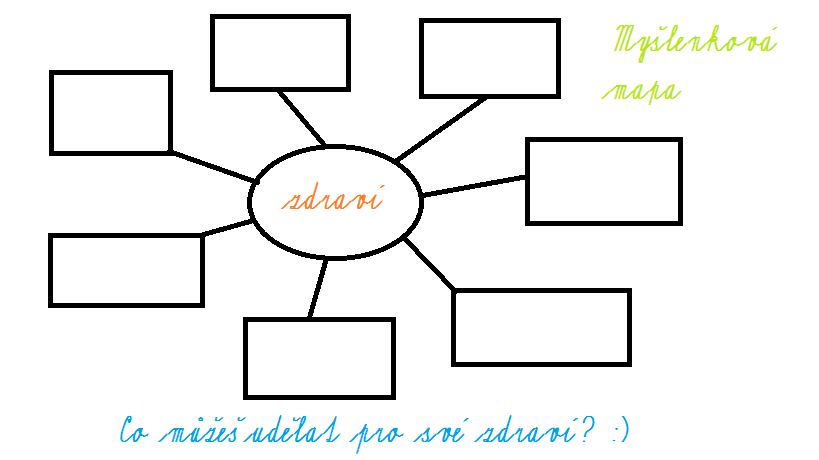 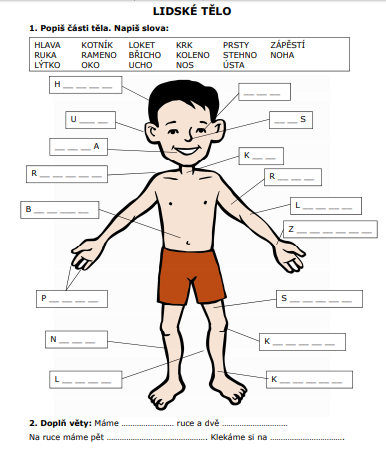 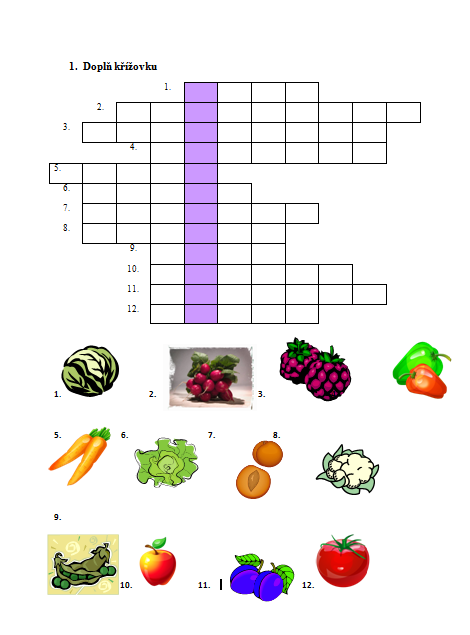 Tajenka: ……………………………………………………………………………………………… OVLIVŇUJE SPRÁVNÝ RŮST.Celý den si zapisuj do sešitu ČJ - Š, co jsi kdy snědl/a.  Na konci dne zhodnoť, zda jsi jedl/a zdravě a napiš mi to. (zapiš i jídla mezi těmito chody… snídaně, svačina, oběd, svačina, večeře )Vezmi si reklamní letáky a vystřihni z nich potraviny zdravé i nezdravé potraviny. Z výstřižků pak můžeš vyrobit dva plakáty – zdravé potraviny / nezdravé potraviny.  Třeba jako je tento. 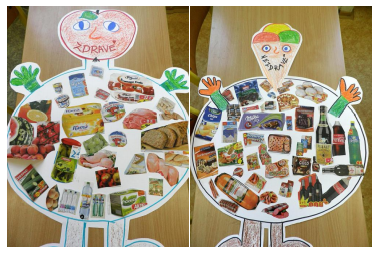 Podtrhni červeně, které tvrzení je podle tebe správné.Jím 	třikrát denně	když mám hlad		pravidelně pětkrát denněNejčastěji piji	sladké nápoje	neslazené nápoje	mlékoČasto jím 		sladkosti	 ovoce a zeleninu	tučné masoDenně vypiji	dva litry tekutin	    litr tekutin          šest litrů tekutin	Sestav větu ze slov: BŘICHO BOLÍ MĚ …………………………………………………………………………………………… PĚT RUCE NA MÁM PRSTŮ ……………………………………………………………………………… V JE MOZEK ULOŽEN HLAVĚ …………………………………………………………………………. Rozděl slova ve větách čarou / a napiš, kolik má věta slov: Mámzlomenoukost. Kolikmámežeber? Bolíměsvalynanoze. Napiš správné tvary slov: hlava - nad …………………………………. zápěstí - u …………………………………… břicho - v …………………………………… hrudník - na …………………………………. ruka - pod ………………………………….Ukazuj na podstatné jméno: (příklad: ten prst) …………… hlava, …………… zápěstí, …………… žaludek, …………… kost, …………… oko, …………… nohyPřepiš podle vzoru: ta pata - ty …………………………………………………..   ta plíce - ty ………………………………………………… to koleno - ta ……………………………………………….   ta plíce - ty …………………………………………………. ten krk - ty ……………………………………………………   to prso - ta …………………………………………………..  ta tvář - ty ……………………………………………………  ten obličej - ty ………………………………………………Doplň správně všechna i, í / y, ý.  Černě podtrhni podstatná jména, červeně sloveso, zeleně předložku 
Nejlepš_ lékPotvrd_ vám vš_chni moudř_ doktoři,že smíškové jen málokd_ ochoří.Ten, kdo nen_ mrzout a rád směje se,každou nemoc z těla smíchem vytřese.Je to pravda. My už jsme se vysmáliz chř_pk_, z r_my, z neštovic i ze spály.Tak se smějte! Už an_ den bez smíchu!Někd_ nahlas, jindy stačí pot_chu…Legrace je nejlepší_ lék na světě,pomáhá víc než vitamin v tabletě!Autor: Miloš KratochvílZdroj: Kouká roura na kocoura